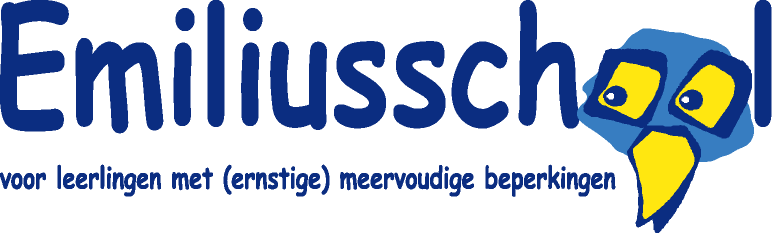 Aanvraagformulier vakantie en verlof                                                                                                  Naam ouder/verzorger:        Telefoon:      Vraagt verlof aan voorNaam leerling		 :       Geboortedatum:         Klas:      Dag of periode verlof:      Reden verlofLees eerst de toelichting op de volgende pagina. Geef daarna aan met welke reden u het verlof aanvraagt: Bijzondere omstandigheden 10 dagen per schooljaar of minder voor het voldoen aan een godsdienstige verplichting, voor zover dit niet buiten de lesuren kan geschieden tijdens een religieuze feestdag; voor verhuizing (1 dag); voor het bijwonen van een huwelijk van bloed- of aanverwanten t/m de 3e graad 
(of 1 of ten hoogste 2 dagen, afhankelijk of dit huwelijk wordt gesloten in of buiten de gemeente Son en Breugel); bij gezinsuitbreiding, voor geboorte/adoptie (ten hoogste 2 dagen); bij ernstige ziekte van ouders of bloed- of aanverwanten t/m de 3e graad (duur i.o.m de directeur te regelen); bij overlijden van bloed- of aanverwanten in de 1e graad (ten hoogste 4 dagen); van bloed- of aanverwanten in de 2e graad (ten hoogste 2 dagen); van bloed- of aanverwanten in de 3e graad (ten hoogste 1 dag); bij een 25-, 40- en 50-jarig ambtsjubileum en een 12½-, 25-, 40-, 50- en 60-jarig huwelijksjubileum van ouders of grootouders (1 dag of ten hoogste 2 dagen, indien dit in verband met de afstand noodzakelijk is); andere reden met uitzondering van vakantieverlof, namelijk:      Gewichtige omstandigheden meer dan 10 schooldagen dagen per schooljaar 
Neem contact op met de directeur van de school. Lees eerst de toelichting op de volgende pagina.Vakantieverlof
Neem contact op met de directeur van de school. Lees eerst de toelichting op de volgende pagina.                               Naar waarheid ingevuld:Plaats:                       Datum: Handtekening aanvrager:	…………In te vullen door de directeur van de school:Het verlof wordt wel/niet verleendToelichting:…………………………………………………………………………………………….………………………………………………………………………………………………………….Son en Breugel, d.d.:				Handtekening:						(handtekening directeur/leerplichtambtenaar)*ToelichtingDe Nederlandse overheid vindt dat onderwijs van groot belang is voor de toekomst van uw kind en heeft in de wet vastgelegd dat ieder kind naar school moet. In de Leerplichtwet staat dan ook dat het de taak van de ouders is ervoor te zorgen dat hun kind iedere dag naar school gaat. Een leerling mag dus nooit zomaar van school wegblijven.Toch kunnen er bijzondere omstandigheden zijn, die zo zwaar wegen dat u uw kind buiten de schoolvakanties een dag of een paar dagen van school wilt houden. Voor dit zogenoemde “extra verlof” zijn regels opgesteld.Wat zijn bijzondere omstandigheden?Religieuze feestdagenGewichtige omstandighedenAard van het beroep van (één van) de oudersBijzondere omstandigheden 10 dagen per schooljaar of minder
-  voorbeelden van een religieuze feestdag:  - voor Moslims: het offerfeest en het Suikerfeest; voor Hindoes: het Divafeest en het Holyfeest; voor Joden; het Joods Nieuwjaar, de Grote Verzoendag, het Loofhuttenfeest. Vrijstelling hiervoor kan alleen worden toegekend indien uiterlijk twee dagen vóór de verhindering de directeur daarover in kennis is gesteld.
- Een verzoek om extra verlof in geval van bijzondere omstandigheden op grond van het gestelde artikel 14 van de leerplichtwet 1969 voor 10 schooldagen per schooljaar of minder dient vooraf of binnen twee dagen na ontstaan van de verhindering aan de directeur van de school te worden voorgelegd. 
- 1e graad = ouders; 2de graad= grootouders, broer, zus; 3de graad= oom, tante, neef, nicht, overgrootouderGewichtige omstandigheden meer dan 10 schooldagen dagen per schooljaar 
Een verzoek om extra verlof in geval van gewichtige omstandigheden op grond van artikel 14, lid 3 van de leerplichtwet 1969 voor meer dan 10 schooldagen per schooljaar dient minimaal 1 maand van te voren via de directeur van de school, aan de leerplichtambtenaar van de woongemeente te worden voorgelegd. 
De leerplichtambtenaar beslist vervolgens over de aanvraag. Vakantieverlof Een verzoek om vakantieverlof op grond van artikel 11 van de leerplichtwet 1969 dient minimaal 8 weken van te voren aan de directeur van de school te worden voorgelegd. Verlof indien: wegens de specifieke aard van het beroep van één van de ouders het slechts mogelijk is buiten de schoolvakantie op vakantie te gaan; een werkgeversverklaring wordt overlegd waaruit blijkt dat verlof binnen de officiële schoolvakantie niet mogelijk is. Vakantieverlof mag: éénmaal per schooljaar worden verleend; niet langer duren dan 10 schooldagen; niet vallen in de eerste twee lesweken van het schooljaar. Attentie De directeur is verplicht de leerplichtambtenaar mededeling te doen van ongeoorloofd schoolverzuim. Tegen de ouders die hun kind(eren) zonder toestemming van school houden, kan een proces-verbaal worden opgemaakt. Alles over de leerplichtwet op http://www.leerplichtwet.nl.BezwaarschriftIndien u zich niet met deze beslissing kunt verenigen, kunt u op grond van de Algemene Wet Bestuursrecht, binnen 6 weken na dagtekening van deze beschikking gemotiveerd:een bezwaarschrift indienen bij de directeur van de school (indien de aanvraag betrekking heeft op vakantieverlof (art. 13a) of gewichtige omstandigheden (art. 14) 10 schooldagen per schooljaar of minder);een bezwaarschrift indienen bij de gemeente Son en Breugel, leerplichtambtenaar, Postbus 8, 5690 AA Son (indien de aanvraag betrekking heeft op gewichtige omstandigheden (art. 14) voor meer dan 10 schooldagen).(aankruisen wat van toepassing is).
NoteMocht de aanvraag zijn afgewezen en u houdt uw kind toch van school en we concluderen dat uw kind ongeoorloofd afwezig is dan wordt dit gemeld bij de leerplichtambtenaar. Zij kan er toe besluiten over te gaan tot het opmaken van een Proces Verbaal. Dit is ook het geval als uw kind zonder geldige reden afwezig is. 